Karta pracy – pozalekcyjne zajęcia wychowawcze.Igła i nitka krok po krokuKażdy z nas jest kreatywny i każdy może znaleźć sposób na wyrażanie i rozwijanie swojej kreatywności w sposób dający radość i satysfakcję.A oto piękna myśl inspirująca do podejmowania twórczych działań:„Nie można wyczerpać kreatywności. 
Im więcej jej używasz, tym więcej jej masz” – Maya AngelouZapraszam więc do wspólnego tworzenia filcowych zwierzaków.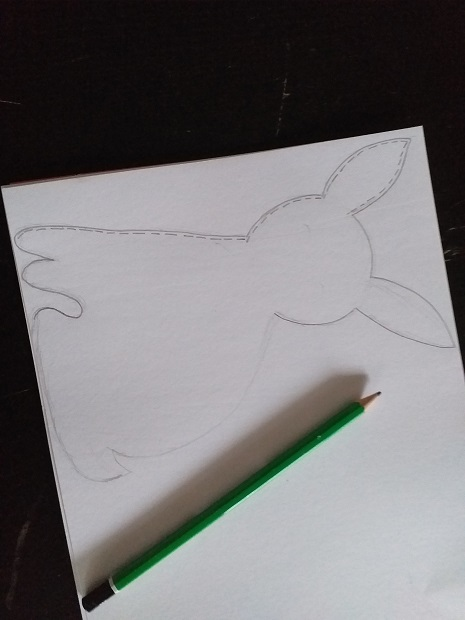 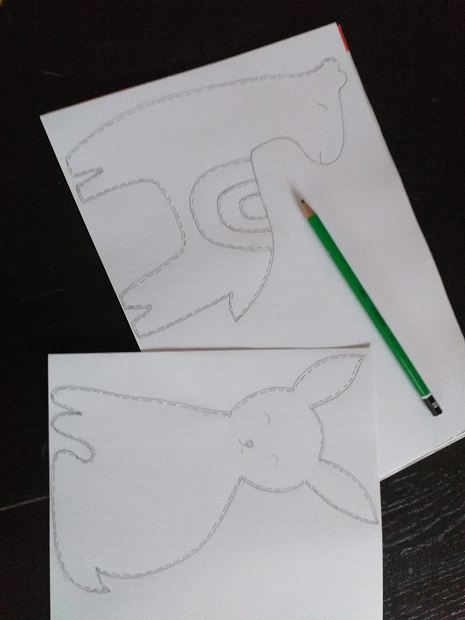 W pierwszej kolejności wykonujemy 
szkic zwierzaków. W moi przypadku jest to królik i lama.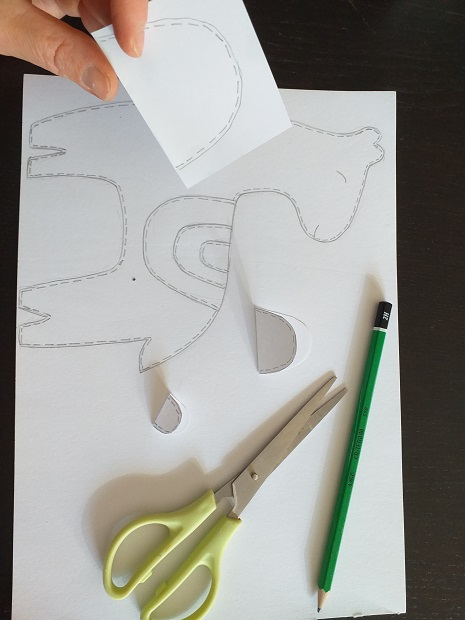 Następnie wykonujemy szablon – kopiujemy szkic i  wycinamy poszczególne elementy.Potem... 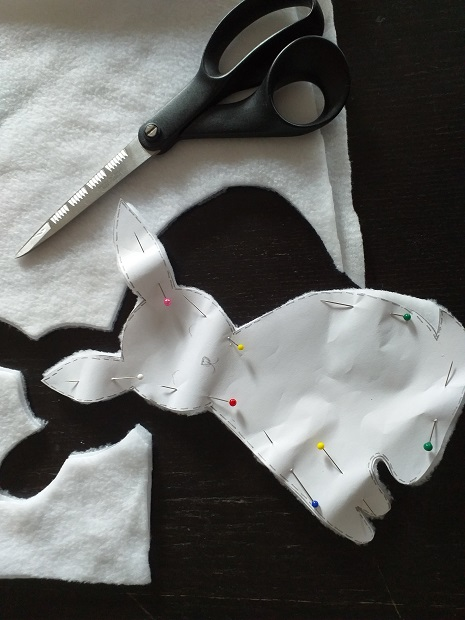 Materiał, z którego będziemy wycinać zwierzaki (filc lub polar)  składamy podwójnie, układamy szablon, przypinamy szpilkami 
i wycinamy. Na model królika wybrałam kolor biały, natomiast model lamy będzie koloru ecru. Elementy dekoracyjne wykonam 
z kolorowego materiału.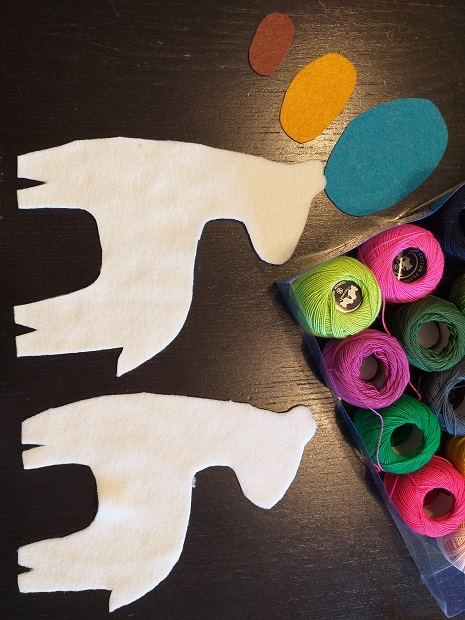 Wybieramy: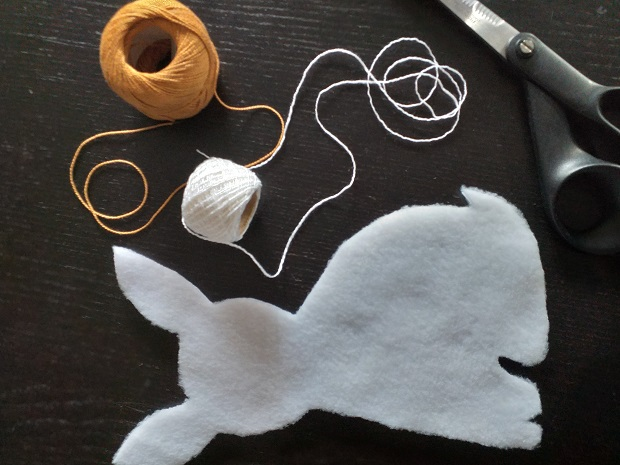 -  kolor nitki ,  ja filcowe zwierzaki szyję kordonkiem,  - igłę z dużym oczkiem (w pasmanterii dostępne są „igły do szycia kordonkiem”). 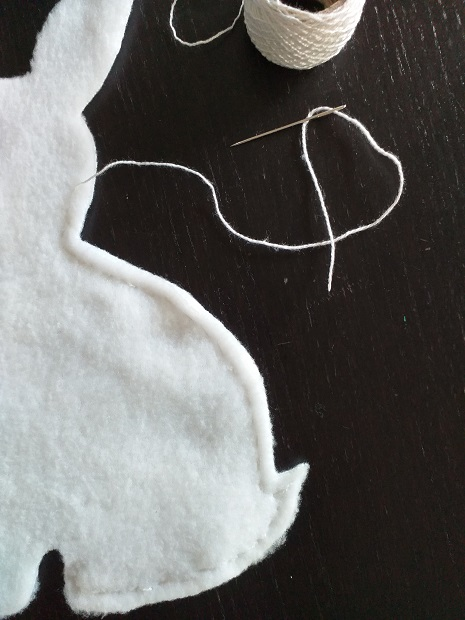 Zaczynamy szycie:- składamy dwie warstwy wybranego modelu,- zszywamy brzeg ściegiem „za igłą”, który mocno i stabilnie połączy materiał.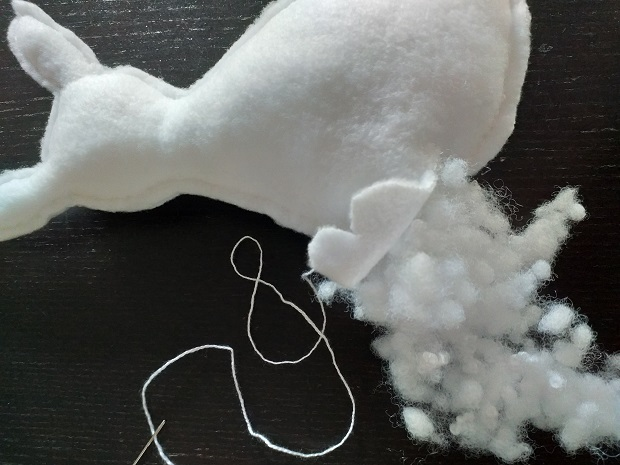 		Wypełniamy: - szyjąc maskotkę nie zapominamy o pozostawieniu otworu do włożenia sztucznego puchu,- po wypełnieniu środka puchem, zaszywamy  otwór w maskotce. 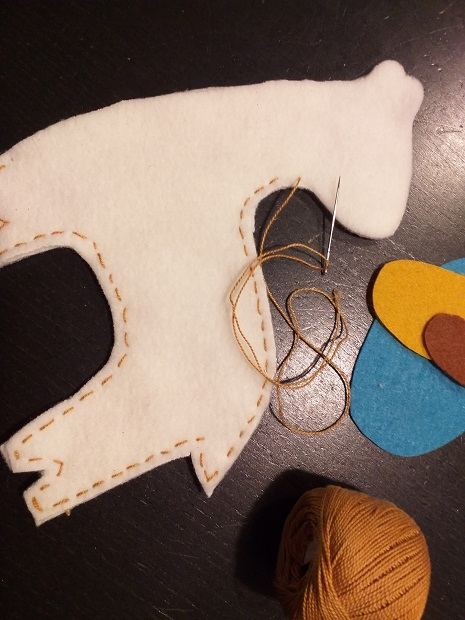 Te same czynności powtarzamy szyjąc lamę.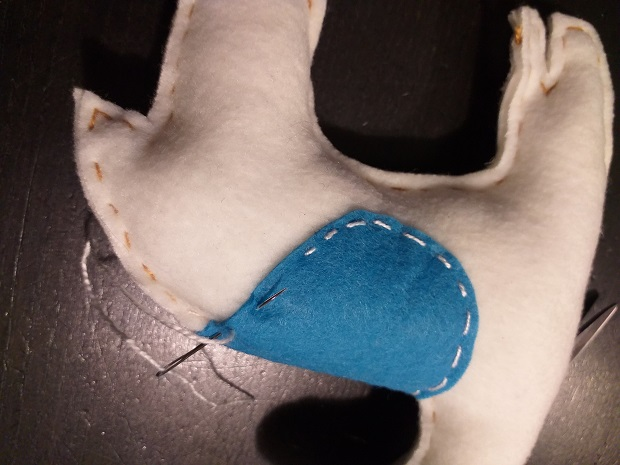 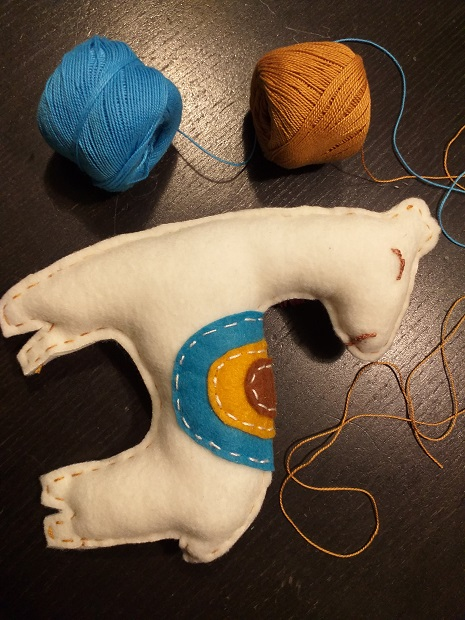 Tym samym ściegiem - „za igłą” doszywamy elementy ozdobne. Teraz przystępujemy do wyszywania. 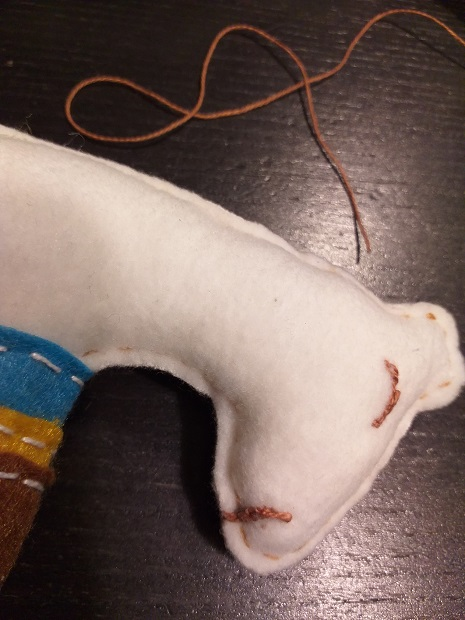 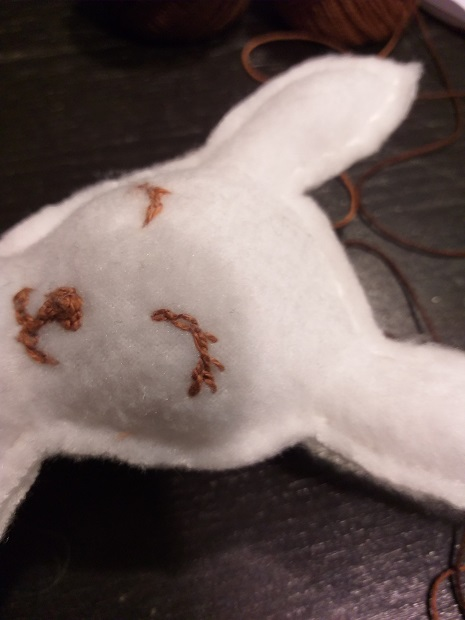 Oczy, nosek i uśmiech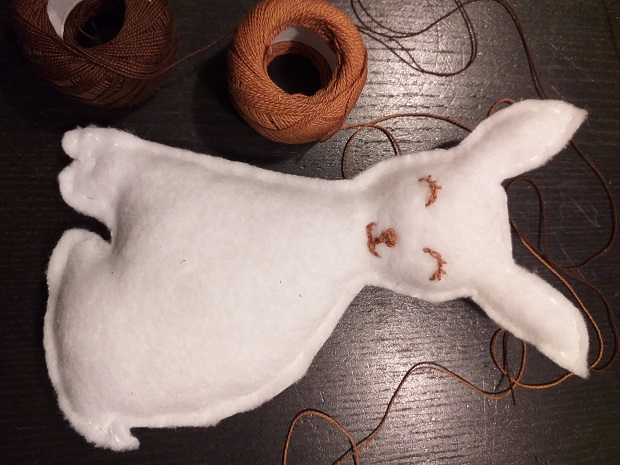 wyszywamy ściegiem łańcuszkowym. Króliczkowi wyszyłam również rzęsy.Dla zainteresowanych podaję link, gdzie można zapoznać się 
z podstawowymi ściegami ręcznymi: http://nitkomaniacy.pl/2020/08/10/podstawowe-sciegi-reczne-film/ (dostęp:23.10.2020r).oraz link do poznania ściegów hafciarskich:http://nitkomaniacy.pl/2020/09/25/podstawowe-sciegi-hafciarskie/ (dostęp: 23.10.2020r).A oto efekt pracyZwierzaki gotowe.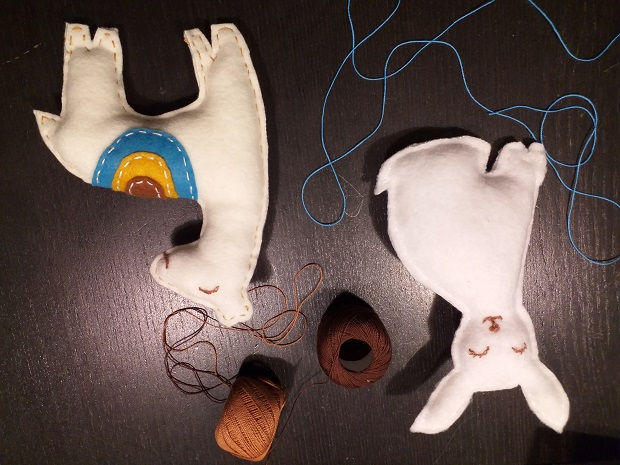 Karta pracy rozwija kompetencje: świadomość i ekspresja kulturowa, umiejętność uczenia się, kompetencje informatyczne.Opracowanie: Mariola Wierzejska-Murawiak.